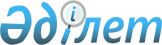 Мектепке дейінгі тәрбие мен оқытуға мемлекеттік білім беру тапсырысын, ата-ана төлемақысының мөлшерін бекіту туралыМаңғыстау облысы Бейнеу ауданы әкімдігінің 2019 жылғы 27 ақпандағы № 54 қаулысы. Маңғыстау облысы Әділет департаментінде 2019 жылғы 1 наурызда № 3831 болып тіркелді.
      Қазақстан Республикасының 2007 жылғы 27 шілдедегі "Білім туралы" Заңына сәйкес, Бейнеу ауданының әкімдігі ҚАУЛЫ ЕТЕДІ:
      1. Осы қаулының қосымшасына сәйкес Бейнеу ауданы бойынша 2019 жылға арналған мектепке дейінгі тәрбие мен оқытуға мемлекеттік білім беру тапсырысы, ата-ана төлемақысының мөлшері бекітілсін.
      2. "Бейнеу аудандық білім бөлімі" мемлекеттік мекемесі (Б. Демократұлы) осы қаулының әділет органдарында мемлекеттік тіркелуін, оның Қазақстан Республикасы нормативтік құқықтық актілерінің эталондық бақылау банкі мен бұқаралық ақпарат құралдарында ресми жариялануын, аудан әкімдігінің интернет-ресурсында орналастырылуын қамтамасыз етсін.
      3. Осы қаулының орындалысын бақылау аудан әкімінің орынбасары Ү. Әмірхановаға жүктелсін.
      4. Осы қаулы әділет органдарында мемлекеттік тіркелген күннен бастап күшіне енеді және ол алғашқы ресми жарияланған күнінен кейін күнтізбелік он күн өткен соң қолданысқа енгізіледі. Бейнеу ауданы бойынша 2019 жылға арналған мектепке дейінгі тәрбие мен оқытуға мемлекеттік білім беру тапсырысы, ата-ана төлемақысының мөлшері
      Ескерту. Қосымшаға өзгерістер енгізілді- Маңғыстау облысы Бейнеу ауданы әкімдігінің 15.07.2019 № 135 (алғашқы ресми жарияланған күнінен кейін күнтізбелік он күн өткен соң қолданысқа енгізіледі); 15.11.2019 № 292 (алғашқы ресми жарияланған күнінен кейін күнтізбелік он күн өткен соң қолданысқа енгізіледі) қаулыларымен.
					© 2012. Қазақстан Республикасы Әділет министрлігінің «Қазақстан Республикасының Заңнама және құқықтық ақпарат институты» ШЖҚ РМК
				
      Аудан әкімі 

Б. Әбілов
Бейнеу ауданының әкімдігінің2019 жылғы 27 ақпандағы№ 54 қаулысынақосымша № Мектепке дейінгі тәрбие мен оқыту ұйымдарының атауы Мектепке дейінгі тәрбие мен оқыту ұйымдарының тәрбиеленушілерінің саны Мектепке дейінгі тәрбие мен оқыту ұйымдарында бір тәрбиеленушіге бір айда жұмсалатын шығындардың орташа құны (теңге) Мектепке дейінгі тәрбие мен оқыту ұйымдарында ата-ананың бір айдағы төлемақысының мөлшері (теңге)
1
"Бейнеу ауданының әкімдігінің "Бейнеу" бөбекжайы" мемлекеттік коммуналдық қазыналық кәсіпорны
175
30150
3 жасқа дейін – 8364;

3-тен 7 жасқа дейін - 9464
2
"Бейнеу ауданының әкімдігінің "Балдырған" бөбекжайы" мемлекеттік коммуналдық қазыналық кәсіпорны
175
30150
3 жасқа дейін – 8364;

3-тен 7 жасқа дейін - 9464
3
"Бейнеу ауданының әкімдігінің "Балауса" бөбекжайы" мемлекеттік коммуналдық қазыналық кәсіпорны
150
30150
3 жасқа дейін – 8364;

3-тен 7 жасқа дейін - 9464
4
"Бейнеу ауданының әкімдігінің "Бөбек" бөбекжайы" мемлекеттік коммуналдық қазыналық кәсіпорны
160
30150
3 жасқа дейін – 8364;

3-тен 7 жасқа дейін - 9464
5
"Бейнеу ауданының әкімдігінің "Болашақ" бөбекжайы" мемлекеттік коммуналдық қазыналық кәсіпорны
80
30150
3 жасқа дейін – 8364;

3-тен 7 жасқа дейін - 9464
6
"Бейнеу ауданының әкімдігінің "Манашы" бөбекжайы" мемлекеттік коммуналдық қазыналық кәсіпорны
200
30150
3 жасқа дейін – 8364;

3-тен 7 жасқа дейін - 9464
7
"Бейнеу ауданының әкімдігінің "Үстірт" бөбекжайы" мемлекеттік коммуналдық қазыналық кәсіпорны
280
30150
3 жасқа дейін – 8364;

3-тен 7 жасқа дейін - 9464
8
"Бейнеу ауданының әкімдігінің "Атамекен" бөбекжайы" мемлекеттік коммуналдық қазыналық кәсіпорны
175
30150
3 жасқа дейін – 8364;

3-тен 7 жасқа дейін - 9464
9
"Бейнеу ауданының әкімдігінің "Күйкен" бөбекжайы" мемлекеттік коммуналдық қазыналық кәсіпорны
175
30150
3 жасқа дейін – 8364;

3-тен 7 жасқа дейін - 9464
10
"Бейнеу ауданының әкімдігінің "Боранқұл" бөбекжайы" мемлекеттік коммуналдық қазыналық кәсіпорны
165
30150
3 жасқа дейін – 8364;

3-тен 7 жасқа дейін - 9464
11
"Бейнеу ауданының әкімдігінің "Қарақұм" бөбекжайы" мемлекеттік коммуналдық қазыналық кәсіпорны
88
30150
3 жасқа дейін – 8364;

3-тен 7 жасқа дейін - 9464
12
"Бейнеу ауданының әкімдігінің "Ақжігіт" бөбекжайы" мемлекеттік коммуналдық қазыналық кәсіпорны
140
30150
3 жасқа дейін – 8364;

3-тен 7 жасқа дейін - 9464
13
Бейнеу аудандық әкімдігінің "Сарға бөбекжайы" мемлекеттік коммуналдық қазыналық кәсіпорны
75
30150
3 жасқа дейін – 8364;

3-тен 7 жасқа дейін - 9464
14.
"Амина" жеке меншік балабақшасы
90
30150
3-тен 7 жасқа дейін – 9464
15.
"Нұр-Жанарыс" жеке меншік балабақшасы
50
30150
3-тен 7 жасқа дейін - 9464
Барлығы
2178
х
х